 АДМИНИСТРАЦИЯ 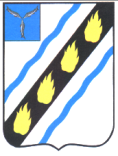 СОВЕТСКОГО МУНИЦИПАЛЬНОГО РАЙОНА  САРАТОВСКОЙ ОБЛАСТИ ПО С Т А Н О В Л Е Н И Е	 от 19.03.2015  №  250 р.п. Степное  внесении изменений в	 постановление администрации Советского муниципального района от 19.12.2013 № 1727   соответствии  с  Федеральным  законом  от  06.10.2003  №131-ФЗ  «Об общих  принципах  организации  местного  самоуправления  в  Российской Федерации», 	Федеральным  законом  от  08.11.2007  №  257-  ФЗ  «Об автомобильных дорогах и о дорожной деятельности в Российской Федерации и   внесении  изменений  в  отдельные  законодательные  акты  Российской Федерации»  и  руководствуясь  Уставом  Советского  муниципального района, администрация Советского муниципального района ПОСТАНОВЛЯЕТ:   Внести  в  приложение  к  постановлению  администрации  Советского муниципального  района  от  19.12.2013  №  1727  «Об  утверждении муниципальной программы «Повышение безопасности дорожного движения в Степновском муниципальном образовании Советского муниципального района на 2014-2015 годы» (с изменениями от 13.05.2014 года № 461, от 09.06.2014 года № 554, от 21.07.2014 года № 719, от 05.09.2014 года № 852, от 30.09.2014  965, от 17.12.2014 № 1222, 05.02.2015 № 119) следующие изменения:1.1.  Раздел  паспорта 	«Объемы  и  источники  финансирования»	 Программы	 изложить в новой редакции: 	Объемы и источники финансирования   общий  объем  финансового  обеспечения Программы составит 7 757,561 тыс. рублей за счет средств  местного  бюджета  (прогнозно),  в  том числе: 2014 год – 3 357,067 тыс. рублей; 2015 год – 4 400,00 тыс. рублей. »1.2.  Второй  абзац  пункта 	3  «Ресурсное  обеспечение  программы»	 Программы изложить в новой редакции: «Общая  потребность  в  затратах  на  реализацию  Программы  составит  757561,14  рублей, в том числе:2014 год – 3 357,067 тыс. рублей;  2015 год – 4 400,00 тыс. рублей». 1.3. Приложение к Программе изложить в новой редакции (прилагается).   Настоящее  постановление  вступает  в  силу  со  дня  официального опубликования  (обнародования) в установленном порядке. Глава администрации  Советского муниципального района                                         С.В. Пименов Котурай Н.В. 5-00-37 Приложение   постановлению администрации Советского муниципального района от19.03.2015 № 250 "Приложение   муниципальной программе  «Повышение безопасности дорожного движения в Степновском муниципальном образовании Советского муниципального района на 2014-2015 годы» Перечень Перечень мероприятий и финансирование обеспечения муниципальной программы  «Повышение безопасности дорожного движения в Степновском муниципальном образовании Советского муниципального района на 2014-2015 годы» 	Наименование мероприятий Срок 	Объем 	в том числе за счет средств 	Ответственные за 	Ожидаемые п/п исполненфинансировафедерального областного местного исполнение результаты ия, годы ния, тыс. руб. бюджета (прогнозно) бюджета (прогнозно) бюджета (прогнозно) тыс. руб. 1 1 2 2 Ремонт  дворовой  территории  р.п.  Степное,  в  районе  жилых домов ул. Рабочая,  д. № 36, д. № 38,  ул.  Карла  Маркса, д. № 3 д. № 1 Проведение проверки сметной документации:   на ремонт дворовой территории р.п. Степное, в районе жилых домов ул. Рабочая,  д. № 36, д. № 38,  ул.  Карла  Маркса, д. № 3, д. № 1;   на  ремонт  участка  автомобильной  дороги  (бордюры),  р.п. Степное, ул. Карла Маркса (от ул. Димитрова до ул. 50 лет Победы); 3 2014 2014 4  212, 4013,846 5 0,00 0,00 6 0,00 0,00 7  212,40013 846,12 8 9  на ремонт участка автомобильной дороги р.п. Степное, ул. 50	Ямочный ремонт и лет Победы (в районе жилого дома № 41) Отдел промышленности, Осуществление  строительного  контроля  за  проведением теплоэнергетического ремонта  дворовой  территории.  расположенной  по  адресу: комплекса, капитального ремонт дорог общего пользования местного значения, 3 Саратовская область, Советский район, р.п. Степное, в районе приобретение и жилых домов ул. Рабочая,  д. № 36, д. № 38,  ул.  Карла  Маркса, д. № 3, д. № 1 Ремонт  участка  автомобильной  дороги,  расположенной  по 2014 20,00 0,00 0,00 20,00 строительства и архитектуры администрации Советского установка дорожных знаков, нанесение дорожной разметки, 4 адресу: Саратовская область, Советский район, р.п. степное, ул. муниципального района установка и ремонт Карла Маркса (от ул. Димитрова до ул. 50 лет Победы) Осуществление  строительного  контроля  за  проведением 2014 620,00 0,00 0,00 620,00 искусственных неровностей  5 6 ремонта  участка  автомобильной  дороги,  расположенной  по адресу Саратовская область, Советский район, р.п. Степное, ул. Карла Маркса (от ул. Димитрова до ул. 50 лет Победы) Ямочный ремонт автомобильных дорог общего пользования, расположенных по адресу: Саратовская область, Советский район, р.п. Степное: ул. Кирова, ул. Нефтяников, ул. Ленина, ул. Димитрова, ул. 50 лет Победы, ул. Карла Маркса, ул. Октябрьская, центральная площадь (ул. 50 лет Победы) 2014 2014 19,997 695,00 0,00 0,00 0,00 0,00 19,997 695,00  Осуществление строительного контроля за проведением ямочного ремонта автомобильных дорог общего пользования, 7 8 9 расположенных по адресу: Саратовская область, Советский район, р.п. Степное: ул. Кирова, ул. Нефтяников, ул. Ленина, ул. Димитрова, ул. 50 лет Победы, ул. Карла Маркса, ул. Октябрьская, центральная площадь (ул. 50 лет Победы) Ямочный ремонт автомобильных дорог общего пользования, расположенных по адресу: Саратовская область, Советский район, р.п. Степное: ул. Нефтяников, ул. Ленина, ул. Димитрова, ул. Карла Маркса Осуществление строительного контроля за проведением ямочного ремонта  автомобильных дорог общего пользования, расположенных по адресу: Саратовская область, Советский район, р.п. Степное: ул. Нефтяников, ул. Ленина, ул. Димитрова, ул. Карла Маркса 2014 2014 2014 57,034 227,000 9,00 0,00 0,00 0,00 0,00 0,00 0,00 57,034 227,00 9,00 ул. 50 лет Победы, ул. Кирова, ул. Рабочая от ул. Октябрьская до ул. К.Маркса), ул. К.Маркса (от ул. Кутузова до ул. Рабочая, от Отдел промышленности, ул. Димитрова до ул. 50 лет Победы), центральная площадь теплоэнергетического Осуществление строительного контроля за проведением комплекса, капитального ямочного ремонта  автомобильных дорог общего пользования, строительства и расположенных по адресу: Саратовская область, Советский архитектуры район, р.п. Степное, ул. Димитрова, ул. Ленена, ул. Октябрьская, Ямочный ремонт и ремонт дорог общего пользования местного значения, приобретение и установка дорожных ул. 50 лет Победы (от ул. К.Маркса до ул. Кирова), ул. Кирова, ул. Рабочая от ул. Октябрьская до ул. К.Маркса), ул. К.Маркса (от ул. Кутузова до ул. Рабочая, от ул. Димитрова до ул. 50 лет Победы), центральная площадь Ремонт  участка  автомобильной  дороги,  расположенной  по 0,00 0,00 20,0 администрации Советского муниципального района дорожной разметки, установка и ремонт искусственных неровностей  17 адресу: Саратовская область, Советский район,  р.п. Степное, ул. Нефтяников (от пересечения ул. К.Маркса и ул. Октябрьская) 2015  300,000,00 0,00  300,00 Осуществление  строительного  контроля  за  проведением 20  Установка дорожных знаков р.п. Степное  	2015 	100,00 	0,00 	0,00 	100,00 Верно: Начальник отдела делопроизводства  контроля администрацииСоветского муниципального района Н.В. Черникова 10 Приобретение дорожных знаков для их установки в р.п. Степное Советского района Саратовской области Советского района Саратовской области 2014 2014 69,00 0,00 0,00 0,00 69,00 11 Установка дорожных знаков в р.п. Степное Советского муниципального района Саратовской области Установка дорожных знаков в р.п. Степное Советского муниципального района Саратовской области 2014 2014 49,00 0,00 0,00 0,00 49,00 12 Ремонт искусственных неровностей в р.п. Степное Советского муниципального района Саратовской области Ремонт искусственных неровностей в р.п. Степное Советского муниципального района Саратовской области 2014 2014 99,50 0,00 0,00 0,00 99,50 13 Нанесение линий дорожной разметки в р.п. Степное Советского муниципального района Саратовской области Нанесение линий дорожной разметки в р.п. Степное Советского муниципального района Саратовской области 2 раза за 2014 2 раза за 2014 49,00 49,00 0,00 0,00 49,00 49,00 49,00 14 Разработка проекта организации дорожного движения на улично-дорожной сети  р.п. Степное Советского муниципального района Саратовской области Разработка проекта организации дорожного движения на улично-дорожной сети  р.п. Степное Советского муниципального района Саратовской области 2014 2014 137,00 137,00 0,00 0,00 137,00 137,00 137,00 15 Ямочный ремонт автомобильных дорог общего пользования, расположенных по адресу: Саратовская область, Советский район, р.п. Степное: ул. Нефтяников, ул. Димитрова. Ямочный ремонт автомобильных дорог общего пользования, расположенных по адресу: Саратовская область, Советский район, р.п. Степное: ул. Нефтяников, ул. Димитрова. 2014 2014 79,288 79,288 0,00 0,00 79,288 79,288 79,288 16 Итого по 2014 году: Итого по 2014 году: 3357,067 3357,067 0,00 0,00 3357,067 3357,067 3357,067 Ямочный ремонт автомобильных дорог общего пользования, расположенных по адресу: Саратовская область, Советский район, р.п. Степное, ул. Димитрова, ул. Ленена, ул. Октябрьская, Ямочный ремонт автомобильных дорог общего пользования, расположенных по адресу: Саратовская область, Советский район, р.п. Степное, ул. Димитрова, ул. Ленена, ул. Октябрьская, 2015 2015 800,00 800,00 0,00 0,00 800,00 800,00 800,00 2015                    20,0 знаков, нанесение 18 ремонта  участка  автомобильной  дороги,  расположенной  по адресу: Саратовская область, Советский район,  р.п. Степное, ул. Нефтяников (от пересечения ул. К.Маркса и ул. Октябрьская) 2015 20,0 0,0 0,0 20,0 19 Проведение проверки сметной документации: - на ремонт участка автомобильной дороги, расположенной по адресу: Саратовская область, Советский район,  р.п. Степное, ул. Нефтяников (от пересечения ул. К.Маркса и ул. Октябрьская) 2015 8,8 0,0 0,0 8,8 18 19 Ремонт  дворовой  территории  расположенной  по  адресу: Саратовская область, Советский район, р.п. Степное в районе жилого дома № 23 по ул. Димитрова 2015 336,7 0,00 0,00 336,7 Приобретение дорожных знаков  для их установки в р.п. Степное Советского района Саратовской области 2015 83,1 0,00 0,00 83,1 21 Ремонт искусственных неровностей в р.п. Степное Советского муниципального района Саратовской области 2015 100,00 0,00 0,00 100,00 22 Нанесение линий дорожной разметки в р.п. Степное Советского муниципального района Саратовской области 2 раза за 2015 100,00 0,00 0,00 100,00 23 Ремонт  дворовой  территории  расположенной  по  адресу: Саратовская область, Советский район, р.п. Степное в районе жилых домов по ул. Димитрова № 39,41 2015 1 502,6 0,00 0,00 1 502,6 24 Осуществление  строительного  контроля  за  проведением ремонта  дворовой  территории.  расположенной  по  адресу: Саратовская область, Советский район, р.п. Степное, в районе жилых домов ул. Димитрова, д. № 39, д. № 41 2015 20,0 0,0 0,0 20,0 25 Проведение проверки сметной документации: -  на ремонт дворовой территории р.п. Степное, в районе жилых домов ул. Димитрова,  д. № 39, д. № 41 2015 8,8 0,0 0,0 8,8 Итого по 2015 году: 4 400,00 0,00 0,00 4 400,00 Итого: 7 757, 067 0,00 0,00 7 757,067 ". 